Тема урока: Решение примеров вида 20-4Цели: - Обучить решению примеров вида 20-4;- развитие вычислительных навыков на решения примеров, развитие мышления на основе анализа задачи;- учить использовать знания по пдд в повседневной жизниХод урокаОрг. Момент– Готовы вы к уроку?На вас надеюсь я друзья.Мы хороший дружный класс.Все получится у нас.Сегодня на уроке мы будем открывать новые секреты математики. И отправимся на улицы города вместе со смешариками.                  1                 Слайд СмешарикиУстный счет1)- какое сегодня число?- какой день недели? _ что вы можете сказать о числе 4?                                                 12) расставить числа в порядке возрастанияСлайд улица города.Кто из вас был в городе? Что вы заметили?Легковые машины, автобусы, троллейбусы, трамваи можно увидеть на улицах города. Все машины имеют номера. У наших машин тоже есть номера. Назовите числа, которыми обозначены номера машин. Расставьте по мере возрастания. Назовите только однозначные, только двузначные.Переходить улицу можно только в определенных местах                  3СЛАЙД  смешарики у светофорапо пешеходной дорожке или по- другому, по зебре. Посмотрите, как она выглядит. Наши друзья остановились. Давайте поможем им.У нас тоже есть переход, только математический. Мы сможем его пройти, если решим примеры.Молодцы, помогли смешарикам.                                                            43) Геометрический материалОчень много дорожных знаков. Все они имеют определенную форму. Бывают знаки треугольной, круглой, квадратной формы. - перед вами геометрические фигуры . назови их, скажи какого цвета._ у какой фигуры нет углов? - У какой фигуры 3 угла? - У какой фигуры все стороны равны._ как вы думаете,  какая фигура лишняя?_ Выйди и переверни синий квадрат.- Кто знает что обозначает этот знак? Пешеходный переход                 3СЛАЙД Люди идут по зебреОбратите внимание, здесь знак пешеходный переход. Значит, можно перейти улицу. Это знак «пешеходный переход» В этом месте можно переходить улицу. При переходе улиц нужно быть внимательным, нельзя бегать, играть на дороге. При работе в тетрадях тоже нужно быть внимательным и писать аккуратно.Чтобы записи получились аккуратными, выполним пальчиковую гимнастику. «Наши пальчики проснулись»Работа в тетрадях _ А сейчас откройте тетради, - Сегодня мы вспомним, как правильно пишется цифра 4. запишите сегодняшнее число 4 февраля.                                                                 1Работа над новым материалом.                                                              13- Ну а мы продолжаем наше путешествие. Кто нам помогает переходить улицу?Перед нами светофор. Посмотрите, какой цвет горит. О чем это говорит? Правильно дальше двигаться нельзя. И мы продолжим наш путь только после изучения новой темы. Нацеливание- Сегодня на уроке научимся решать примеры20-4Сколько десятков в числе 20?ПоказСколько единиц  в одном десятке?Значит 20- этоПример запишу по – другому, число 20 заменю суммой 10+10-4Вначале отниму 4 из 10 Наглядность. Сколько получится?10 да еще 6 сколько получится?А теперь будем решать вместе20-6 20 это …Как по- другому записать пример. Сначала будем отнимать 6 из 10Решите сами20-52) сравнение примеров. 10-1А как вы думаете,  сколько получится?20-1Когда из 10 отнимаем один. То получится однозначное число. А если из двузначного числа отнимем 1, то получим двузначное числоФизминутка     Игра светофор                                                                                   20Закрепление- Чтобы запомнить новую тему, решим примеры по учебнику.Решение примеров по учебнику по цепочке                                          5Повторение пройденного- На улицах города можно еще встретить троллейбусы и трамваи.Это троллейбус.СЛАЙД троллейбус- Сейчас мы будем решать задачу. Вам встретится новое слово пассажир- Кого мы называем пассажиром?Слайд пассажирСлов. Работа: пассажир- человек, который передвигается на любом транспортеРабота над задачей_ Чтение учителемЧтение учеником_ СЛАЙД  В задаче говорится оОком говорится в задаче?В задаче говорится о ,,,,,- Сколько было взрослых пассажиров?Слайд Взрослых пассажиров было…Мы знаем Сколько было детей?Но что знаем?....СЛАЙД Детей было ….- Расскажи условие.Назови вопрос задачи.Сколько вопросов в задаче?Сможем ли сразу решить задачу? Почему?_ Что сказано о детях?Если детей было меньше, то каким действием будем решать? - теперь знаем сколько было детей?Детей было…А сколько было взрослых?Взрослых было …Каким действием найдем сколько всего было детей и взрослых ?       32Запись решения учеником. ОТКРЫВАЕМ ПРЕЗЕНТАЦИЮ М1Слайд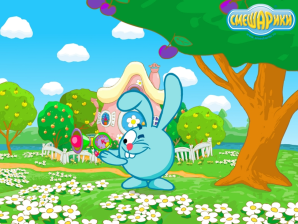 Индивидуальная работа     – Смешарики  свернули с дороги и Крош заблудился. Он молодец, не бегал по проезжей части. И вы должны запомнить нельзя: играть, бегать по проезжей части. Поможем ему найти друзей. Для этого мы должны выполнить задания.                                                                    5Дз № 102 Подведение итогов_ Чему научились?Чем занимались?Что повторяли?- Где можно переходить улицу? На какой цвет?- Вам понравился урок?11. ОцениваниеСЛАЙД СМЕШАРИКИ С ШАРАМИМне тоже понравились ваши ответы. Вы все работали дружно.А напоследок запомните:Шагая осторожно...
Движеньем полон город: 
Бегут машины в ряд. 
Цветные светофоры 
И день и ночь горят.

Шагая осторожно,
За улицей следи —
И только там, где можно,
ее переходи!

И там, где днем трамваи 
Спешат со всех сторон,Нельзя ходить, зевая! 
Нельзя считать ворон!

Шагая осторожно,
За улицей следи —
И только там, где можно,
ее переходи!
(С. Михалков)Мы по городу гуляли.
Теперь немножко отдохнём.
Встанем, глубоко вздохнём,
Руки в стороны, вперёд.
Дышится легко, ровно, глубоко.